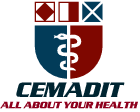 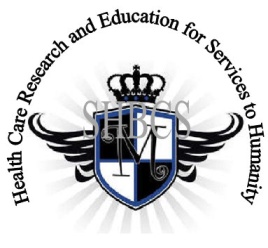     Ministry of Higher Education                                                          Ministry of Public Health                                       Registration No. 3342 of August 31, 2011                                                           Registration No. 4042 of August 31, 2011  GlobalGiving RECEADIT Drug Assistance for Internally Displaced People (39386) ProjectEighth Project Report of Tuesday, July13th, 2021 On behalf of our RECEADIT Humanitarian Team, I take this opportunity to thank you so very much for your generosity and willingness to join us and to partnership with us on our journey of serving humanity through the Guidance, the Blessings, the Love, and the Grace of God Almighty.

We are glad to provide you with the following progress report and updates for our “Drug Assistance for Internally Displaced People Project (39386)” thanks to your generosity:
1) Our RECEADIT Medical Team is very impressed by the leadership and work of Dr. Nsom Marcel, the former World Health Organization (WHO) trained personnel who is an eye specialist and a dentist. In addition to the organized medical training programs for all our RECEADIT workers (See First Photo), he has now, with the assistance of five other medical personnel, recruited twenty new students for the One Year Intensive Medical Training Program as nurse assistants, assistant laboratory technicians, pharmacy assistants, and assistant eye specialists  (See Second Photo);2) With the assistance and leadership of Dr. Nsom Marcel, RECEADIT has intensified its Covid 19 Vaccination Drive within the Kitchu, Mbam, Muteff, and Ngemsibo rural communities (See Third, Fourth, Fifth, Sixth, Seventh, Eighth, Ninth, and Tenth Photos);3) RECEADIT has also increased its Masks distribution efforts, especially to children in the Kitchu, Mbam, Muteff, nd Ngemsibo Rural Communities (See Eleventh Photo);  4) In order to improve upon its Drug/Medication  Assistance Program, RECEADIT has added a Reserved pharmacy Section to each of its Clinics within the Kitchu, Mbam, Muteff, and Ngemsibo rural communities, with the New Distribution Pharmacy located on the Fourth Floor of the RCEADIT Main Building at Kitchu (See Fourteenth Photo); and 5) Our RECEADIT Medical Team continues to provide food assistance to the Internally Displaced People in the Mbam, Muteff, and Ngemsibo rural Communities (See Twelfth and Thirteenth Photos).We will continue to provide you with monthly reports and updates of our other projects, activities, accomplishments, and challenges.
We hope that you will continue with us on this our journey of serving humanity through the Guidance, the Blessings, the Love and the Grace of God Almighty, a journey which has now taken us to this our “Drug Assistance for Internally Displaced People (39386)”  through our new link:  https://goto.gg/39386Jilly M. Ngwainmbi, RECEADIT Project LeaderIllustration Photos First Photo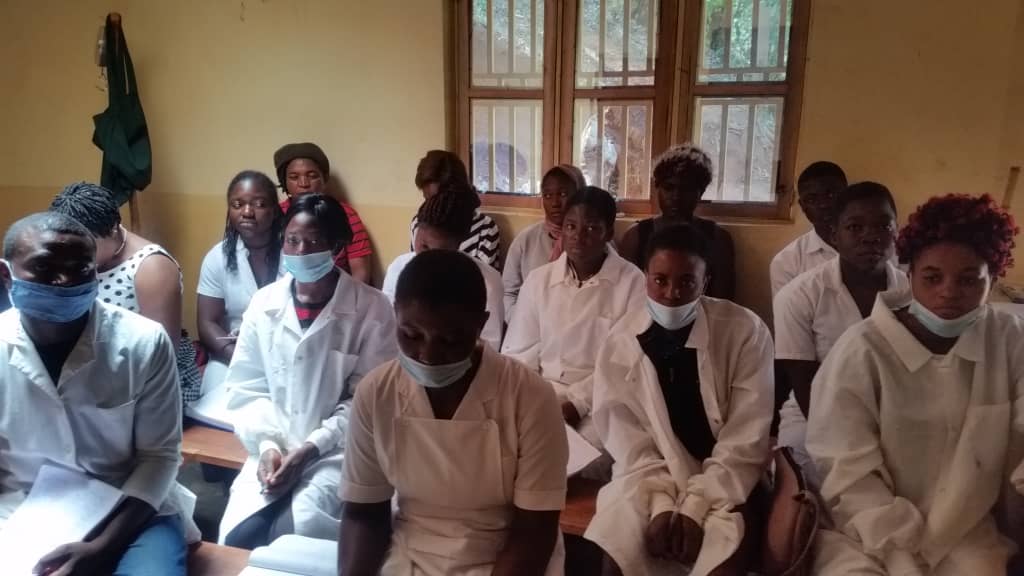 Students in the Organized, Medical Training Program for all our RECEADIT workers at the RECEADIT Community Health Center at MbamSecond Photo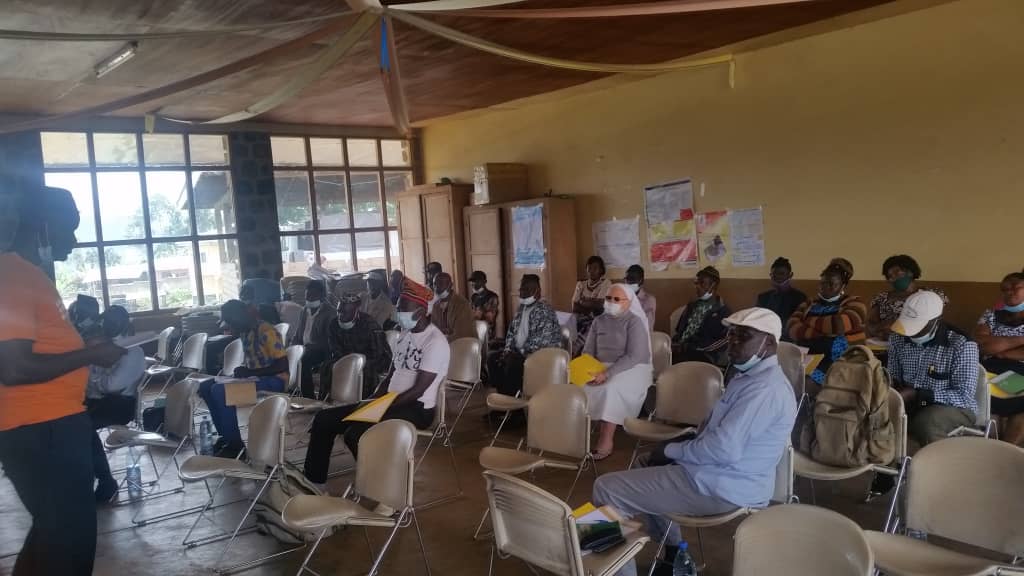 Students in the New One Year Medical Training Program at the RECEADIT Community Health Center at MbamThird Photo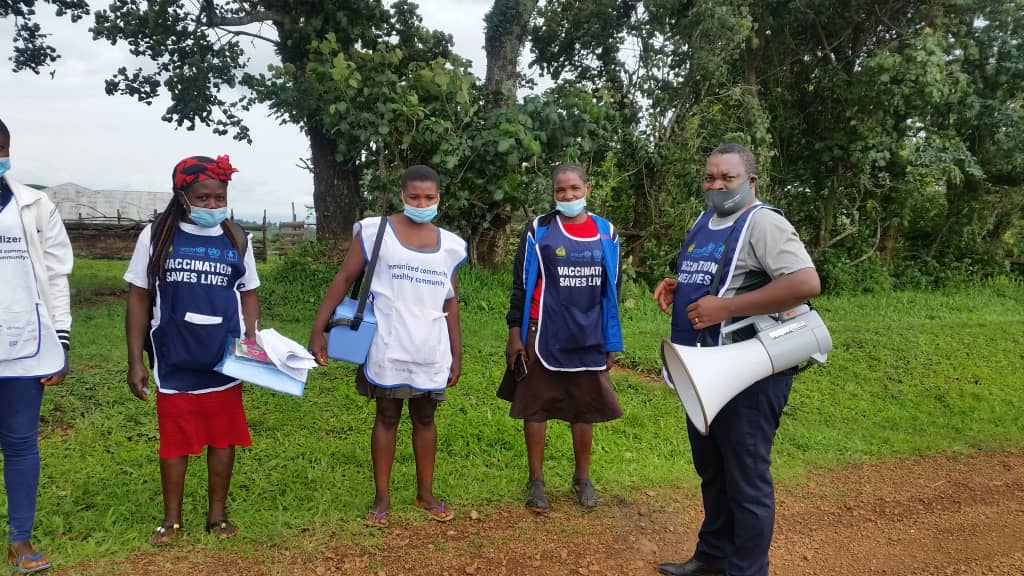 Dr. Nsom Marcel and His Vaccination Team Fourth Photo Below on the Next Page, Page 4 Below: The Vaccination Team Attending to a Child’s teeth and Vaccinating the ChildThird Photo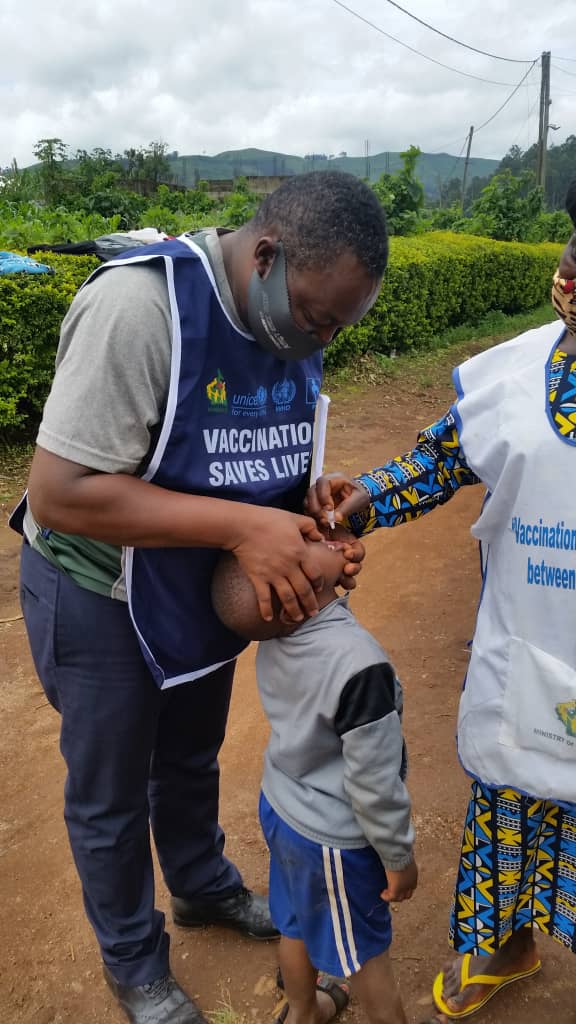 Fifth Photo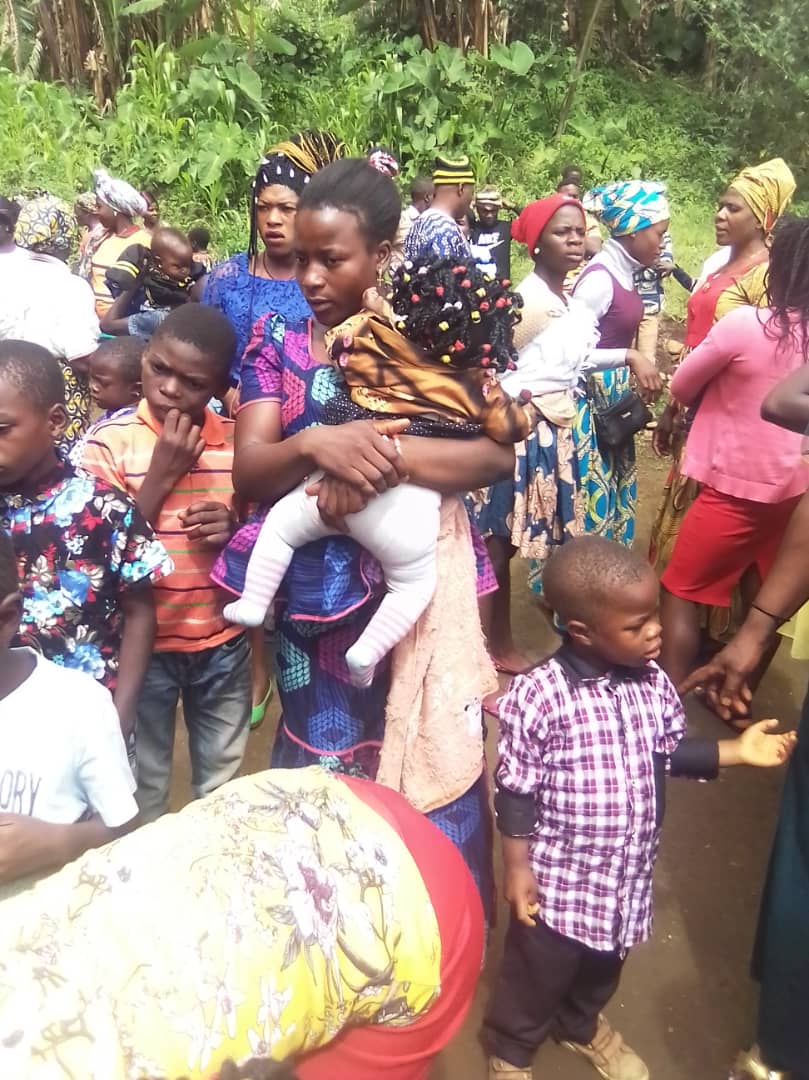 Organized Children Vaccination Program for the Internally Displaced People at Muteff rural CommunitySixth Photo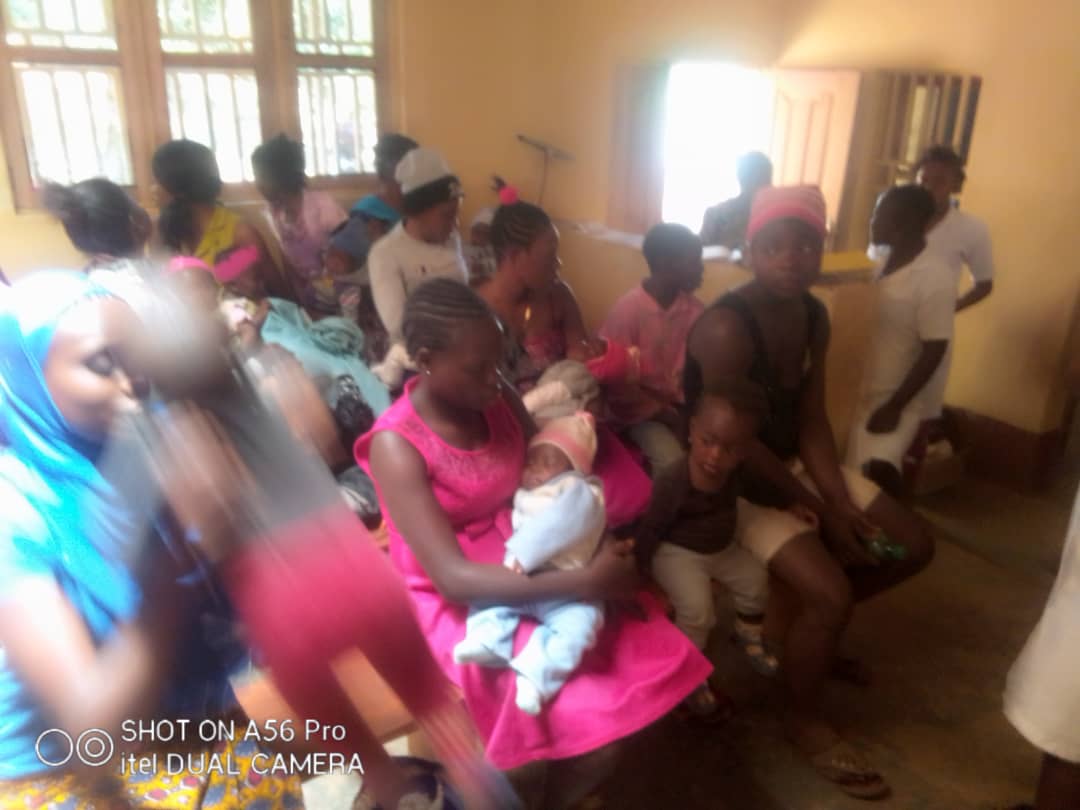 Organized Children Vaccination Program for the Internally Displaced People at Muteff Rural CommunitySeventh Photo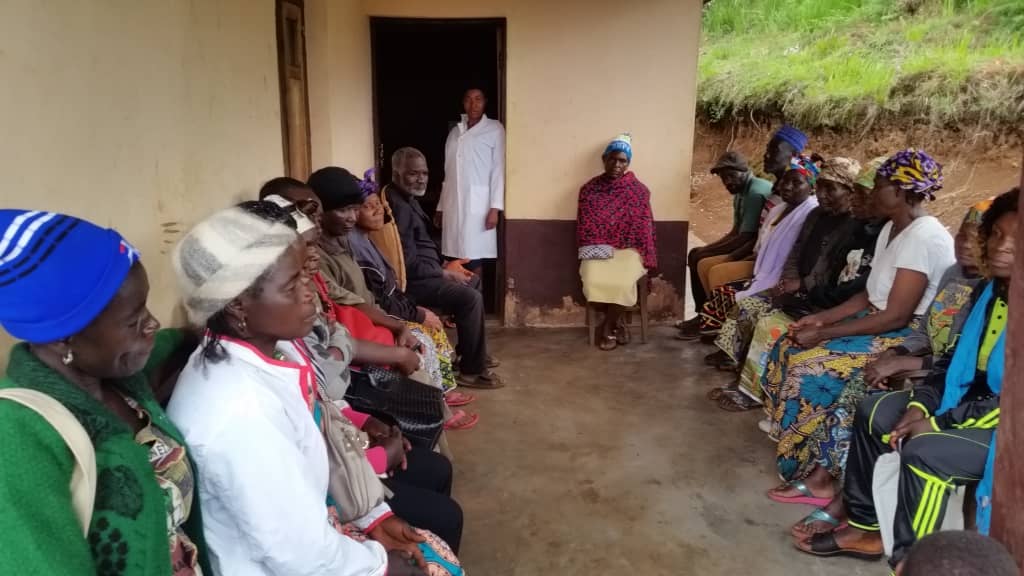 Adults taking advantage of the RECEADIT Organized Adult Vaccination Program for the Internally Displaced People at the RECEADIT Clinic at Ngemsibo Rural CommunityEighth Photo: Internally Displaced People waiting for Vaccination at Muteff 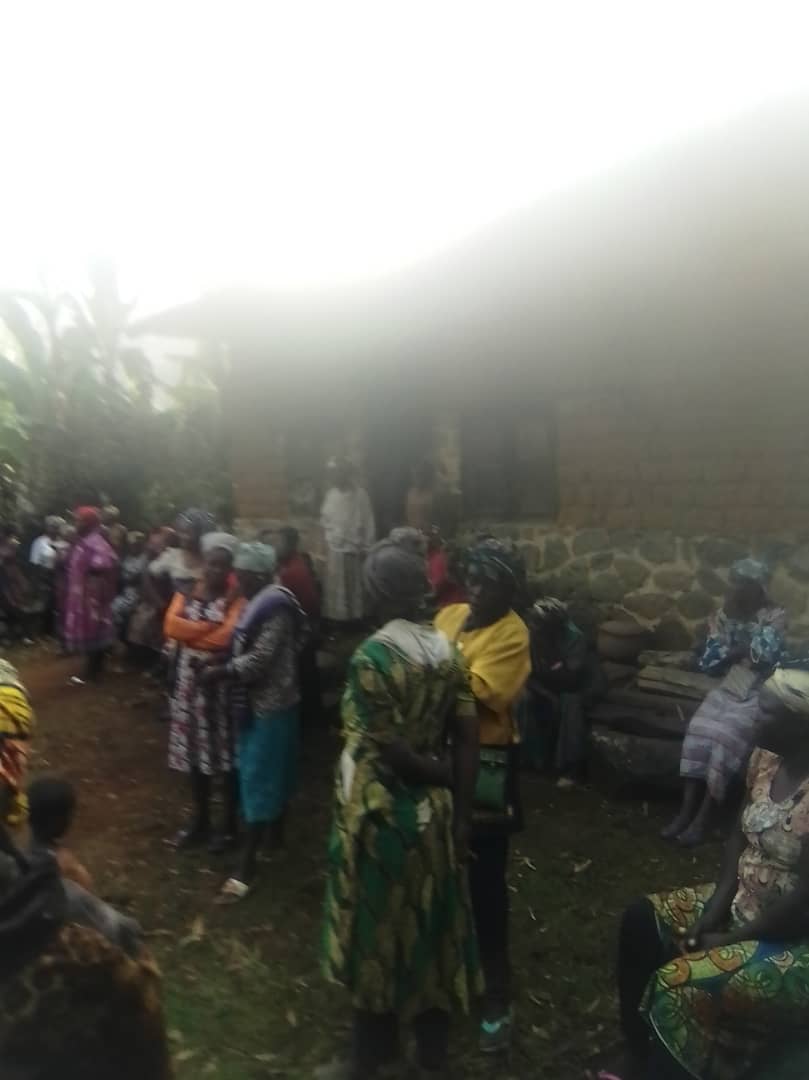 Ninth Photo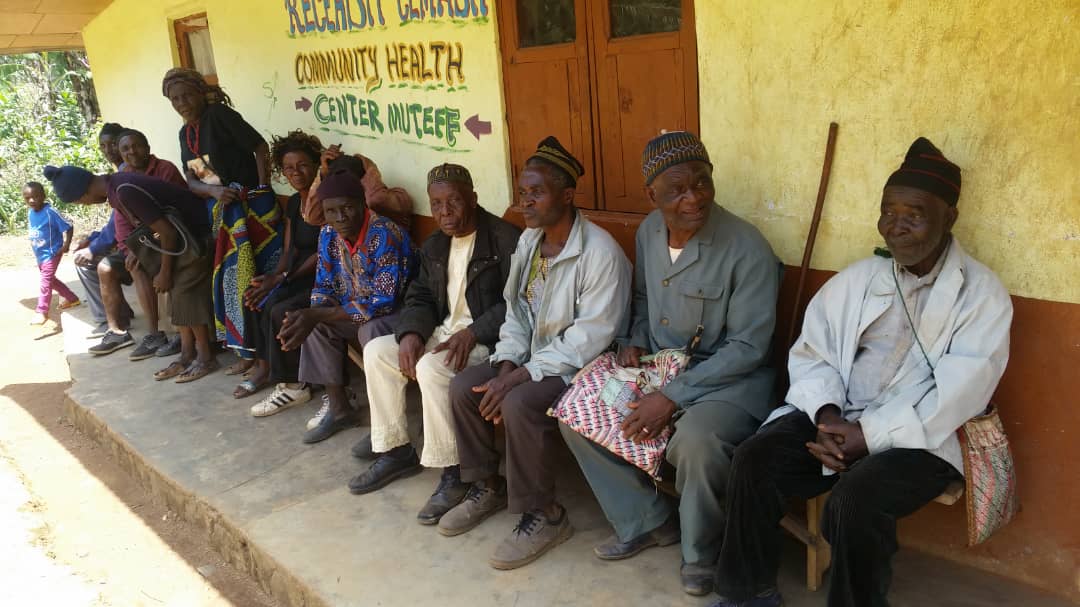 Internally Displaced Adults waiting for their Vaccination at the RECEADIT Community Health Center at Muteff rural CommunityNinth Photo Below: Internally Displaced Adults waiting for their Vaccination at the RECEADIT Community Health Center at Muteff rural Community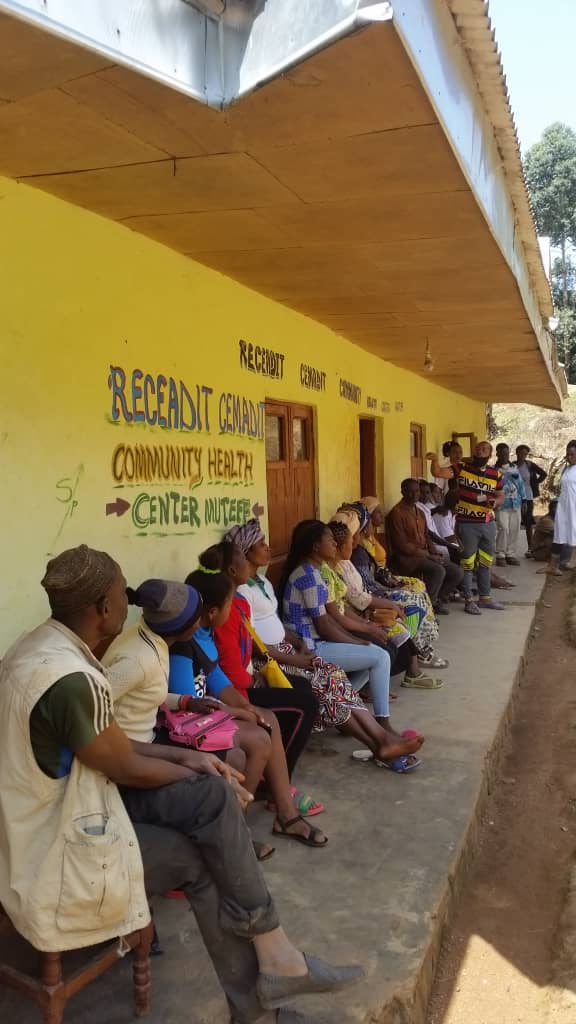 Tenth Photo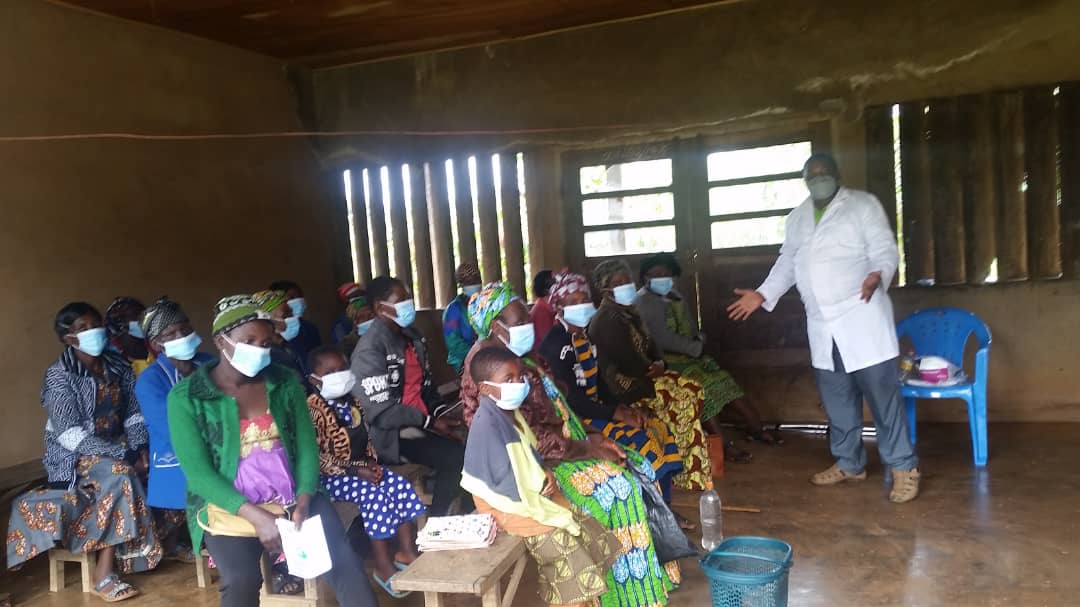 Internally Displaced Adults waiting for their Vaccination at the RECEADIT Community Health Center at Mbam rural CommunityEleventh Photo 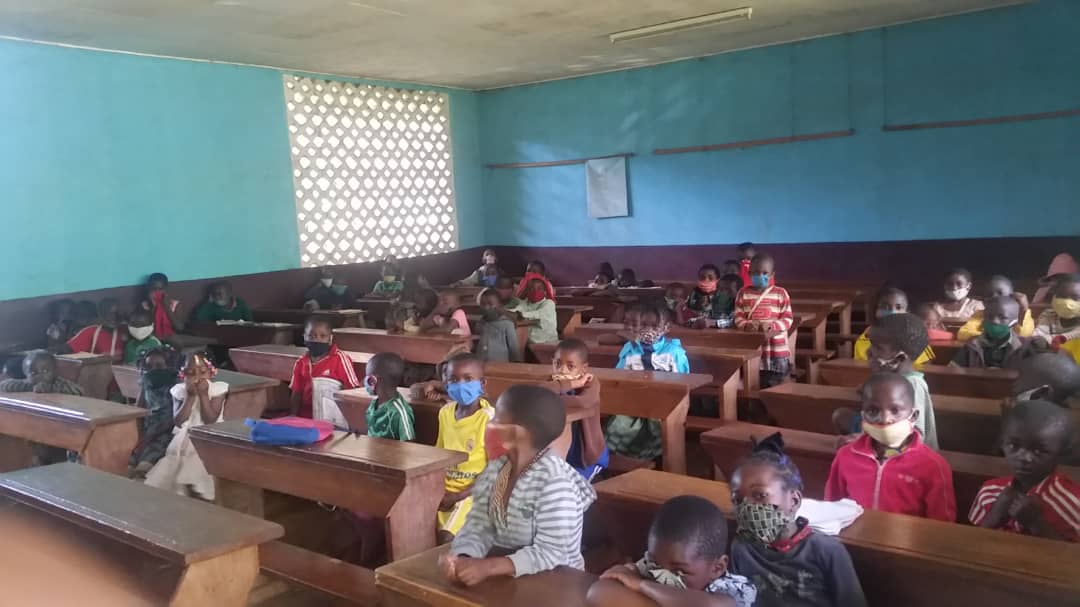 Masks Distribution Session for Children at RECEADIT Community Health Center at MbamTwelfth Photo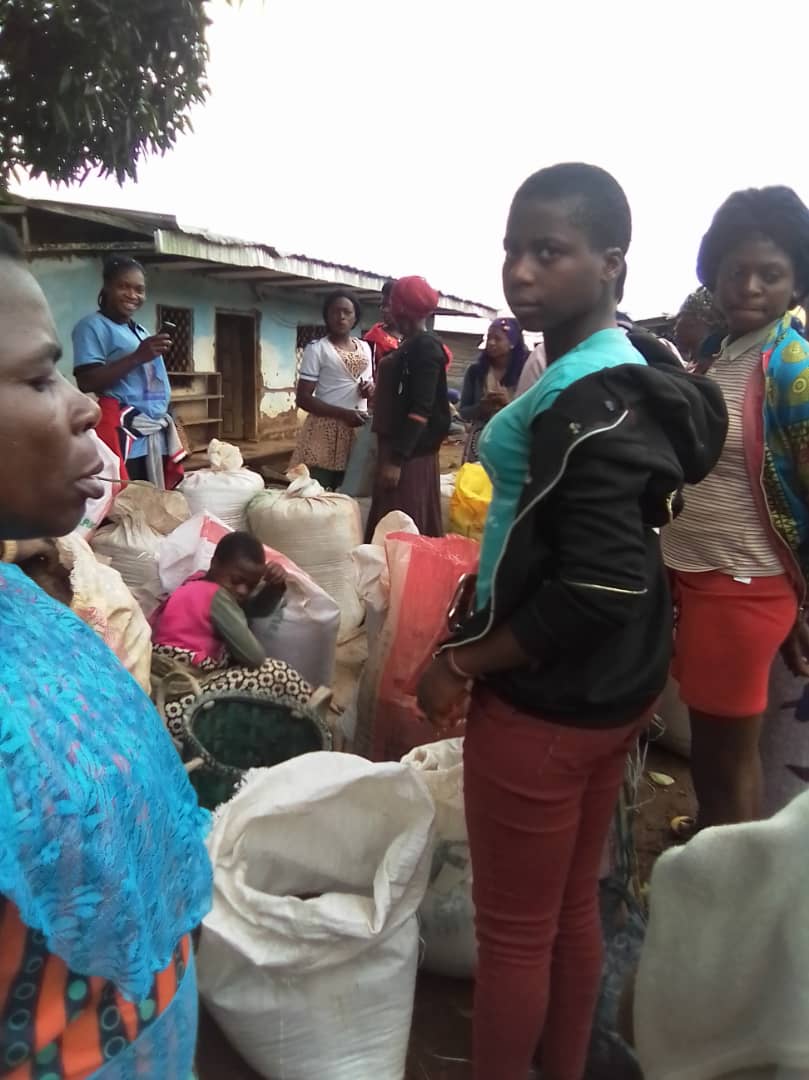 RECEADIT Providing Food Assistance to the Internally Displaced People at Muteff Rural CommunityThirteenth Photo 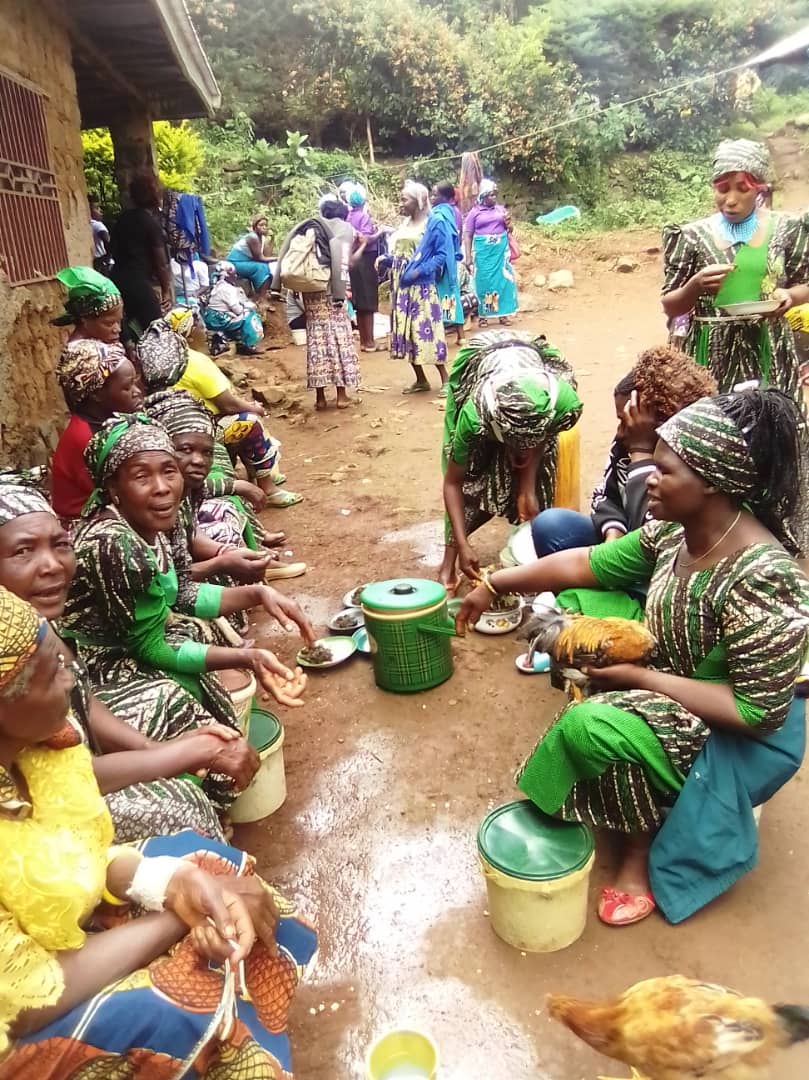 RECEADIT Providing Food Assistance to the Internally Displaced People at Muteff Rural CommunityFourteenth Photo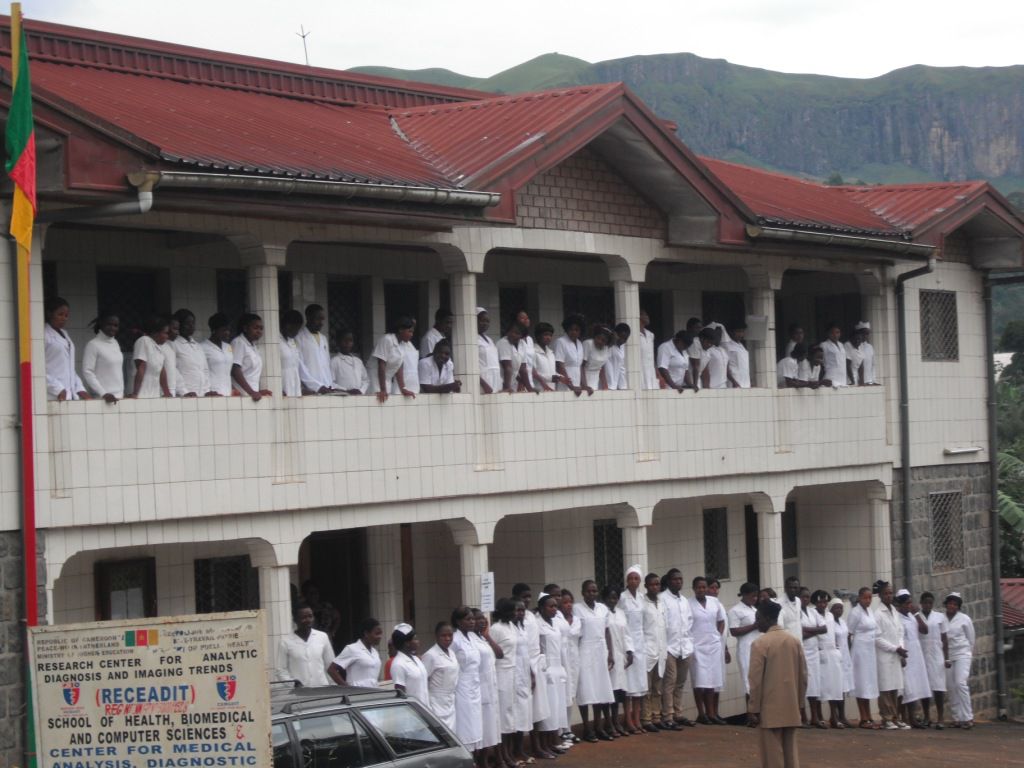 RECEADIT New Distribution Pharmacy is Located on the Fourth Floor of this RCEADIT Main Building